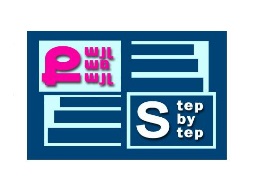 «Քայլ առ քայլ» բարեգործական հիմնադրամ«Նախադպրոցական հաստատության մանկավարժական աշխատողների մասնագիտական կարողությունների և հմտությունների զարգացման» ծրագիրՀԵՏԱԶՈՏԱԿԱՆ ԱՇԽԱՏԱՆՔԹեմա՝ 	Բարոյական դաստիարակությունն որպես սանի արժեքային համակարգի ձևավորման միջոցԴաստիարակ՝	Սուզաննա ՀոբոսյանՄանկապարտեզ՝	«Հեքիաթ» ՀՈԱԿ  (Լոռու մարզ, գ.Թեղուտ)2022ԳԼՈՒԽ 1. ԲԱՐՈՅԱԿԱՆ ԴԱՍՏԻԱՐԱԿՈՒԹՅԱՆ ԴԵՐՆ ՈՒ ՆՇԱՆԱԿՈՒԹՅՈՒՆԸ ՆԱԽԱԴՊՐՈՑԱԿԱՆ ԵՐԵԽԱՆԵՐԻ ԴԱՍՏԻԱՐԱԿՈՒԹՅԱՆ ԳՈՐԾՈՒՄԲարոյական դաստիարակության կարևորությունը այն է, որի արդյունքում երեխաների մոտ զարգանում և ձևավորվում է բարոյական գիտակցություն և սոցիալական զգացմունքներ: Նախադպրոցական երեխան նման է ամբողջական զգայարանի, ընկալում և զգում է ամեն մանրուք: Երեխան շրջապատող աշխարհն ընկալում է տպավորությունների և կերպարների միջոցով, որոնք խոր հետք են թողնում երեխայի կյանքում և չեն մոռացվում; ժամանակակից նախադպրոցական մանկավարժությունն առավել կարևորում է խնդիրները, որոնք էլ բաժանվում են երկու խմբի՝ 1-ին խմբի խնդիրները կայուն են և անփոխարինելի և նպաստում են երեխայի ինքնուրույն ձևավորմանը:2-րդ խմբի խնդիրներն իրենց բնույթով փոփոխական են ու շարժուն, բնորոշում են վաղվա քաղաքացու անձնային որակների ձևավորման ուղղությամբ:Բարոյական որակների ձևավորման ընթացքում երեխան ձեռք է բերում երեք կարևորագույն հատկանիշ՝	Բարոյական գիտակցությունԲարոյական վերաբերմունք արտաքին աշխարհի նկատմամբԲարոյական վարքագիծՆշված հատկանիշներն օգնում են նրան կառուցելու արժևորված հարաբերությունների համակարգ՝բարոյական սկզբունքով:Բարոյական վարքագիծը, լինելով բարոյականության հիմնական չափանիշը դրսևորվում է հասարակական հարաբերություններում: Քաղաքացիության, աշխատասիրության դաստիարակումը, բարոյական վարքագծի ձևավորումը հնարավոր է միայն, եթե երեխաները ակտիվորեն ներգրավվում են մեծերի և հասակակիցների հետ փոխհարաբերություններում, սովորում են գնահատել և ճանաչել իրենք իրենց:Այս տարիքում իրենց հասակակիցների հետ ունեցած հարաբերություններում նրանք պետք է ցուցաբերեն բարյացկամություն, հոգատարություն, փոխօգնության պատրաստակամություն:Մեծերի և հասակակիցների հետ փոխհարաբերություններում ակտիվորեն է ընթանում երեխայի սոցիալական զարգացումը, ինքնաճանաչման հետ ձևավորվում է նաև ինքնագնահատականը: ԳԼՈՒԽ 2.	Վ.Գ.Բելինսկին նշում է, որ «Մարդուն ստեղծում է բնությունը, սակայն կառուցում և զարգացնում է հասարակությունը»Կրթությունը սերունդներին կրթելու, դաստիարակելու արվեստ է: Յուրաքանչյուր երեխա ունի իր առանձնահատկությունները, մանկավարժը պետք է յուրովի մոտենա յուրաքանչյուր երեխայի, կարողանա կրթի, դաստիարակի, ազդի ֆիզիկական, մտավոր, բարոյական, սոցիալական զարգացման վրա:Օրինակ՝ իմ ուսուցման փիլիսոփայության վրա ազդել է Մարիա Մոնտեսորին, իր խաղերով, որովհետև նա ասում է, որ երեխան սովորում է այն, ինչն իր շրջապատում է: Նա ասում է նաև, որ չկան թույլ երեխաներ, պետք է կարողանալ օգնել այդ երեխաներին, որպեսզի ձևավորվի որպես անհատ: Նախադպրոցական երեխաների մոտ առաջնային է խաղը, խաղի միջոցով կարող ենք բացահայտել յուրաքանչյուր երեխայի: Խաղի միջոցով երեխան ինքնահաստատվում է, իրեն ավելի ազատ է զգում:ՏԵՍԱԿԱՆ ՄԱՍԳԼՈՒԽ 1                          ՏԵՍՈՒԹՅՈՒՆՆԵՐ, ՏԵՍԱԲԱՆՆԵՐԸստ Ժան Պիաժեի մարդու զարգացումը հարմարման գործընթաց է, իսկ հարմարման բարձրագույն ձևը իմացությունն է, որը կարելի է ձևակերպել որպես հասկանալու արվեստ և շնորհ: Պիաժեն առանձնացնում է զարգացման էությունը բնութագրող չորս հիմնական գործոնների՝ հավասարակշռություն միջավայրի հետ, հասունացում, ակտիվ փորձ և սոցիալական փոխներգործություն:Զարգացման այս գործոնները Պիաժեի կոնգնիտիվ (իմացական) զարգացման տեսության հենասյուներն են, որոնց վրա կառուցվում են ժամանակակից կրթական մի շարք կարևոր սկզբունքներ.Ստեղծել հնարավորություն երեխայի (սովորողի) ֆիզիկական և մտավոր ակտիվության համար:Ապահովել ուսումնառության անհրաժեշտ բարդություն:Նպաստել երեխաների սոցիալական փոխներգործություններին:Գնահատել երեխայի պատրաստականությունը:Հասկանալ,թե ինչպես է մտածում երեխան:ՄԱՆԿԱՎԱՐԺԱԿԱՆ ՀԱՅԱՑՔՆԵՐԻմ մանկավարժական դավանանքի ալֆան և օմեգան խոր հավատն է նրանում, որ մարդն այնպիսին է, ինչպիսին նրա պատկերացումն է երջանկության մասին:Սուխոմլինսկին ստեղծել է մարդասիրական սկզբունքների վրա հիմնված մանկավարժական յուրօրինակ համակարգ, որի կենտրոնում երեխան է: Ըստ նրա յուրաքանչյուր երեխայի երջանիկ ապրելու բանալին նրա անձի և իրավունքների նկատմամբ հարգանքն է:Մանկությունը մարդկային կյանքի կարևորագույն ժամանակաշրջանն է ոչ թե ապագա կյանքի նախապատրաստության, այլ իսկական պայծառ, յուրօրինակ, անկրկնելի կյանքը: Եվ այն բանից, թե ինչպես է անցել այդ մանկությունը, ով է նրան ձեռքից բռնած տարել մանկական տարիներին, ինչ է ստացել նրա բանականությունն ու սիրտը շրջապատի աշխարհից, այդ ամենից է որոշակիորեն կախված, թե ինչպիսի մարդ կդառնա մանուկը:Երեխային պետք է այնպես սովորեցնել, որ նրա մեջ ինքնակրթությամբ զբաղվելու ցանկություն առաջանա. նրան պետք է այնպես դաստիարակել, որ նրա մեջ ինքնադաստիարակման նկատմամբ ձգտում առաջանա:Սուխոմլինսկու մանկավարժական գործունեության հիմքում ընկած էր անհատականությունների դաստիարակությունը: Նա երեխաների մեջ դաստիարակում էր անհատական վերաբերմունք շրջապատող իրականության, իրենց արած գործի հանդեպ, նաև պատասխանատվություն հարազատների, ընկերների, հասարակության և որ ամենակարևորն է ՝սեփական խղճի հանդեպ:Երեխայի նկատմամբ մարդասիրական վերաբերմունքը նշանակում է մանկավարժի կողմից այն պարզ ու իմաստուն ճշմարտության ըմբռնումը, որ առանց երեխայի ներքին հոգևոր ջանքերի, առանց նրա լավը լինելու ցանկության անիմաստ է դպրոցը, անիմաստ է դաստիարակությունը:Բարոյական դաստիարակության վերջին ուղղությամբ տարվող աշխատանքներում Սուխոմլինսկին գլխավորը համարում էր անձնավորության գաղափարական հիմքի՝ քաղաքացիական հայացքների, համոզմունքների, զգացմունքների, վարքի, արարքների, խոսքի և գործի միասնության ձևավորումը:Բարոյական դաստիարակության մեջ ըստ Սուխոմլինսկու մեծ դեր են խաղում էթիկական զրույցները և էթիկական պատմությունները:Բայց միայն դրանք բավարար չեն, կարևոր է, որ խոսքը վերածվի գործի, աշխատանքի, արարքի, միայն այդ դեպքում է երեխան ձեռք բերում բարոյական փորձ և օրինակելի վարքագիծ:Կարևոր է կիսել մանկական հոգու վիշտը, չվիրավորել, չխոցել նրա զգայուն սիրտը, թույլ չտալ, որ երեխան անտարբեր դառնա: Կիսելով երեխայի վրդովմունքը, զայրութը, վշտակցելով նրան, մենք երեխայի մեջ զարգացնում ենք բարոյական զգացմունքի ակտիվություն:Մենք նրան սովորեցնում ենք գործի ելք գտնել այդ զգացմունքներից, ոչ միայն վրդովվել չարիքից,այլև պայքարել դրա դեմ,ոչ միայն դիմել որևէ մեկին ճշմարտության հասնելու համար, այլև ինքնուրույնաբար հաստատել ճշմարտությունը:Վեհ գաղափարները դաստիարակչական տեսակետից նրանով են արժեքավոր, որ դրանց շնորհիվ ստեղծվում է կոլեկտիվի և անհատականի, հասարակականի ու անձնականի միասնություն: Այդ միասնությունը ընդհանրապես բարոյական դաստիարակության կարևոր պայմանն է:Բարոյական դաստիարակության վերջնարդյունքը Սուխոմլինսկին համարում էր անձնական բարոյական համոզմունքների ձևավորումը:Ըստ նրա դրանք բնութագրում են մարդու հոգևոր կերպարը, մտքի և արարքի, խոսքի և գործի միասնությունը վարքի մեջ:Բարոյական համոզմունքի մասին կարելի է խոսել այն ժամանակ, երբ ճշմարտության հասկացության իմացումը խոր կերպով արտացոլվում է մարդու անձնական և հոգևոր աշխարհում, դառնում նրա անձնական հայացքը, արթնացնում խոր զգացմունք, միանում նրա կամքին և դրսևորվում նրա գործունեության մեջ, վարքագծում, արարքներում ուրիշ մարդկանց և իր իսկ նկատմամբ:Ըստ Սուխոմլինսկու բարոյական համազմունքների ամուր, անխախտ հիմքը դրվում է մանկության և վաղ պատանեկության տարիներին, երբ բարին ու չարը, պատիվն ու անպատվությունը, արդարացիությունն ու անարդարացիությունը երեխայի ընբռնմանը մատչելի են միայն այն բանի բարոյական իմաստի վառ ակներևության դեպքում, ինչը նա տեսնում է, անում, դիտում:Բարությունը, պատվասիրությունը երեխային պետք է անձնական ուրախություն պատճառեն, իսկ չարիքը, անպատվությունը, անարդարությունը՝ դառնություն, տագնապ, նույնիսկ՝ անձնական վիշտ:  Ուշինսկին դաստիարակությունը բնորոշում է որպես ներդաշնակորեն զարգացած անձնավորության ձևավորմանը նպատակաուղղված գիտակցական պրոցես: Դաստիարակության տարբեր կողմերի շարքում նա գլխավոր տեղը հատկացնում է բարոյականության դաստիարակությանը, որովհետև, ըստ նրա, բարոյական դաստիարակությունը երեխայի մեջ պետք է զարգացնի մարդասիրություն, ազնվություն և ուղղամտություն, աշխատասիրություն, կարգապահություն և պատասխանատվության զգացմունք, որը զուգակցվում է համեստության հետ:Դաստիարակությունը երեխայի մեջ պետք է զարգացնի ամուր բնավորություն և կամք, տոկունություն, պարտքի զգացում:ԻՆՏԵԳՐՎԱԾ ՊԱՐԱՊՄՈՒՆՔՊարապմունքի թեման. «Բարեկիրթ խոսք»Տեսակը. Խոսքի զարգացում և կառուցողական աշխատանքՊարապմունքի նպատակները.Երեխաներըկսովորեն խնդրանք ձևակերպել, բարեկիրթ բառեր և արտահայտություններ գործածել և բարեկիրթ վարքագիծ դրսևորել,կսովորեն թղթի ծալումներով շնիկ պատրաստել,հետևելով 3 և ավելի քայլերից բաղկացած հրահանգներին՝ կկատարեն տրված առաջադրանքը,կաշխատեն՝ համագործակցելով, միմյանց աջակցելով և նոր մտքեր առաջարկելով,կզարգանա երեխաների հաղորդակցվելու կարողությունները, կսովորեն կենցաղավարման ձևեր:Անհրաժեշտ նյութեր.A4 չափսի թղթեր երեխաների թվով,մեծ պաստառ՝ բլրի նկարով, որի հետևից ծուխ է դուրս գալիս, իսկ առջևի մասում՝ մեծ շան պատկեր (նկարված կամ ամրացված),կպչուն ժապավեն,կառուցողական նյութեր (մեծ խաղադեկորներ, լեգոներ և այլն):Պարապմունքի ընթացքը.	Երեխաները նստած են սեղանի շուրջ: Դաստիարակը նույնպես կարող է նստած լինել: Պաստառը փակցված է բոլոր երեխաների համար տեսանելի տեղում:Խթանման փուլԴաստիարակը հարցնում է երեխաներին.		-Երեխանե՜ր, ովքե˚ր են տանը շնիկ պահում, կամ ի˚նչ հետաքրքիր պատմություններ եք լսել շնիկների մասին: Պատմեք ձեր կողքի նստած ընկերոջը:		Երեխաները պատմում են միմյանց իրենց պատմությունները: Աշխատանքի ընթացքում դաստիարակը, մոտենում է զույգերին՝ փոքրիկներին աջակցելու և/կամ ընթացքին հետևելու համար: Այնուհետև 2 կամ 3 երեխայի խնդրում է ամբողջ խմբին պատմել իր ընկերոջ պատմածը: Փոքր տարիքի կամ դժվարացող երեխաները կարող են պատմել իրենց պատմությունը: Աշխատանքի տևողությունը՝ 3-4 րոպե:Իմաստի ընկալման փուլ Դաստիարակ – Հիմա ես ձեզ կպատմեմ մի հեքիաթ շնիկի մասին:Լինում է չի լինում մի շնիկ է լինում: Մի օր նա փախչում է տնից: Գնում գնում, հասնում է մի բլրի, որի վրա բազմաթիվ գույնզգույն ծաղիկներ կան: Շնիկը ուզում է բարձրանալ  բլրի վրա, բայց անընդհատ սահում և ընկնում է: Հանկարծ նա տեսնում է մի մեծ շուն:Հեքիաթը պատմելու ընթացքում դաստիարակը թղթի ծալումներով պատրաստում է շնիկը: Աշխատանքը կատարվում է դանդաղ և այնպես, որ ընթացքը տեսանելի լինի երեխաներին:Դաստիարակն իր պատրաստած շնիկն ամրացնում է մեծ շան կողքին և շարունակում պատմել հեքիաթը:Փոքրիկ շնիկը հարցնում է մեծ շանը.Ու˚ր եք գնում:Մեծ շունը պատասխանում է.Գնում եմ ճանապարհորդության: Որ խնդրե'մ, ինձ էլ կտանե˚ք ձեզ հետ: Իհա'րկե, այդքան բարեկիրթ շնիկին ինչպե˚ս կարող եմ ինձ հետ չտանել: Գնացի'նք:Ի'նչ լավ է.-ուրախությունից ցատկոտում է շնիկը:Լիցքաթափող վարժություն.  «Գնում ենք ճանապարհորդության»:Խաղը վարում է դաստիարակը: Երեխաները կանգնում են շարքով, մեկը մյուսի հետևից: Խումբը «գնում է ճանապարհորդության»՝ ճանապարհին հաղթահարելով տարբեր երևակայական արգելքներ՝ մեծ քար, առվակ, ջրփոս, հաստաբուն ծառ, խիտ թփուտներ և այլն: Արգելքների «հաղթահարումը» ցույց տալու համար դաստիարակն ու երեխաները տարբեր շարժումներ են կատարում. ցատկում են, քայլում են կռացած և այլն:	Խաղի ավարտից հետո երեխաները նորից նստում են սեղանների շուրջը: Դաստիարակը, մատնացույց անելով պաստառը, ասում է. Երեխաներ, ի˚նչ եք կարծում, ու˚ր կգնան այս շները միասին:Երեխաներից մի քանիսի պատասխանները չլսելուց հետո դաստիարակն ասում է.Եկեք միասին շնիկներ պատրաստենք և թող մեր շնիկներն էլ նրանց հետ գնան ճանապարհորդության:Երեխաները, հետևելով հրահանգներին, թղթի ծալումների հերթագայմամբ կատարում են աշխատանքը:Աշխատանքի ընթացքում դաստիարակն աջակցում է փոքր տարիքի կամ օգնության կարիք ունեցող երեխաներին:Երբ բոլորն ավարտում են աշխատանքները.դաստիարակը հարցնում է.Երեխաներ, ի˚նչ եք կարծում, ինչպե˚ս դիմենք նրանց, որ մեր շնիկներին էլ իրենց հետ տանեն:Երեխաները հերթականությամբ մոտենում են և խնդրանքով դիմում են պաստառի շներին, որպեսզի նրանք իրենց շնիկներին էլ տանեն ճանապարհորդության:Այս փուլում դաստիարակին անհրաժեշտ է ուշադրություն դարձնել, որպեսզի երեխաները կարողանան ձևակերպել  խնդրանքը, գործածեն դիմելու բարեկիրթ ձևեր, օրինակ՝ այսպիսի տարբերակներ.Խնդրու˜մ եմ, իմ շնիկին էլ ձեզ հետ տարեք:Եթե խնդրե˜մ, իմ շնիկին էլ կտանե˚ք ձեզ հետ:Իմ շնիկն էլ է շատ ցանկանում ձեզ հետ գալ: Կարո˚ղ եք տանել:Ես ձեզ շատ եմ խնդրում, որ իմ շնիկն էլ ձեզ միանա:Երեխաներն իրենց շինիկներն ամրացնում են պաստառին:Կաշկանդման փուլԱշխատանք փոքր խմբով. Կառուցել կացարաններ շնիկների համար:Դաստիարակը բաժանում է երեխաներին 3-4 հոգանոց տարատարիք խմբերի, որպեսզի աշխատանքի ընթացքում մեծերը կարողանան օգնել փոքրերին:Դաստիարակը պատմում է երեխաներին.Մեր շնիկները գնացել են ճանապարհորդության, բայց շուտով կվերադառնան, և մենք պետք է մտածենք, թե նրանք որտեղ են ապրելու: Որտե˚ղ են ապրում շները:Երեխաների պատասխանները լսելուց հետո.Ինչպիսի˚ տնակներ կարող ենք կառուցել նրանց համար: Խնդրում եմ, նկարագրեք այդ տնակները:Երեխաների պատասխանները լսելուց հետո աշխատանքը կատարելու համար կառուցողական նյութեր տրամադրել:Երեխաներին կարելի է խնդրել, որպեսզի աշխատանքը սկսելուց առաջ խմբով քննարկեն և որոշեն, թե ինչպիսի շինություն կառուցել:Քննարկման ընթացքում դաստիարակը աջակցելու նպատակով մոտենում է խմբերին: Պետք է հիշեցնել երեխաներին, որ նրանք կարող են հավելյալ նյութեր վերցնել շինարարության և դերային խաղերի կենտրոններից:Աշխատանքն ավարտելուց հետո յուրաքանչյուր երեխա շնիկներից մեկին պաստառից տեղափոխում է կառույցի մեջ՝ շնիկի անունից որևէ ձևով երախտագիտություն հայտնելով:Վերջում բոլոր խմբերը դիտում են մյուսների ստեղծած կառույցները:Այս ինտեգրված պարապմունքն ես իրականացրի տարատարիք խմբում: Պարապմունքի վերջում վերհիշեցինք նաև Ս.Կապուտիկյանի «Ինձ լավ լսիր այ տիկնիկ» բանաստեղծությունը: Հարցերի միջոցով ամփոփեցինք, թե ի˚նչ խորհուրդ էր տալիս տիկնիկին փոքրիկ աղջիկը, արդյո˚ք դուք էլ եք ձեր տիկնիկին խորհուրդներ տալիս, լսում ձեր ծնողներին, հետևում նրանց խորհուրդներին:ԴԻՏԱՐԿՈՂՆԵՐԻ ՏԵՍԱԿԵՏԸԱննա Ավետյան -դաստիարակՇատ կարևոր թեմա էր ընտրված պարապմունքին, այն տևեց 30 րոպե: Պարապմունքը հագեցած էր դիդակտիկ նյութերով, պարապմունքին մասնակցում էին 16 երեխա, բոլորի մասնակցությունը նկատելի էր: Խթանման փուլում երեխաները հետաքրքրությամբ ընդգրկված էին պարապմունքի մեջ: Գեղեցիկ և ամբողջական նախադասություններով կարողացան ներկայացնել իրենց խոսքը: Շնիկի մասին պատմվածքը լսեցին ուշադրությամբ, ակտիվ պատասխանեցին հարցերին: Բառապաշարը հարստացրեցին բարեկիրթ բառերով՝ խնդրեմ, շնորհակալություն, ներողություն, բարև, ցտեսություն…Պարապմունքի թեման ինձ շատ դուր եկավ, որովհետև բարեկիրթ խոսքերը պետք է ձևավորվի հենց վաղ տարիքում:Ռուզաննա Վարդումյան-դաստիարակ մեթոդիստՊարապմունքին մասնակցում էին 16 սան, տևաղությունը՝30 րոպե: Խթանման փուլում դաստիարակն իր հարցադրումներով շարժեց երեխաների հետաքրքրությունը թեմայի նկատմամբ և երեխաները դրսևորեցին իրենց ակտիվ մասնակցությունը: Զույգերով աշխատանքի ընթացքում երեխաները փոխանակվեցին իրենց փոքրիկ պատմություններով և կարողացան կատարել դաստիարակի հանձնարարությունը:Իմաստի ընկալման փուլում երեխաները մեծ հետաքրքրությամբ լսեցին հեքիաթը, դաստիարակի հմուտ հարցադրումներին պատասխանեցին խմբի բոլոր երեխաները՝ անկախ տարիքից: Ակտիվացնող խաղ-վարժությունը պահպանեց երեխաների ոգևորությունն ու հետաքրքրությունը պարապմունքի նկատմամբ: Կշռադատման փուլում երեխաները կարողացան ձևակերպել իրենց խնդրանքը՝ օգտվելով բարեկիրթ բառերից, որոնք սովորել էին պարապմունքների ընթացքում: Պարապմունքը հագեցած էր դիդակտիկ նյութերով և երեխաների ակտիվ մասնակցությամբ: Բարեկիրթ վարքով երեխաներ դաստիարակելը տեղեկատվական տեխնոլոգիաների դարաշրջանում դարձել է շատ խնդրահարույց և կարևոր, ուստի երեխաների ուսուցման և դաստիարակման գործընթացում պետք է հնարավորինս մեծ առաջնահերթություն տալ նման թեմաներին: Ընդ որում բարեկիրթ վարքի կանոնները պետք է սերմանել դեռ վաղ տարիքից, թե ընտանիքում և թե ուսումնական հաստատություններում: Քանի որ երեխաները մեր վաղվա ապագան են, ուստի պետք է դաստիարակել բարոյական բարձր արժեհամակարգով անհատներ: Ասպրամ Ամիրջանյան տնօրենԴաստիարակը հասավ դրված նպատակին: Պարապմունքի ընթացքում երեխաները սովորեցին բարեկիրթ վարքագծի բառեր ու արտահայտություններ: Անչափ ոգևորված էին. խմբային աշխատանքում թղթից շնիկ էին պատրաստում՝ համագործակցելով, միմյանց օգնելով և օգտագործելով բարեկիթ բառեր՝ շնորհակալություն, խնդրեմ, ներեցեք:ԵԶՐԱԿԱՑՈՒԹՅՈՒՆՀետազոտական աշխատանքի ընթացքում ես դիտարկեցի երեխաներին և ճանաչեցի յուրաքանչյուրին յուրովի, նրանց հնարավորություն տվեցի ինքնահաստատվելու, ինքնադրսևորվելու միջավայրում: Ես հասկացա, որ դաստիարակը ներգարավված է ոչ միայն պարզապես անհատներին դաստիարակելու այլև պատշաճ հասարակական կյանքի ձևավորման գործին: Երեխան սովորում է այն, ինչ իրեն շրջապատում է: Եթե երեխային շատ գովենք, նա կսովորի գնահատել: Միշտ պետք է լսել և պատասխանել երեխային, երբ նա դիմում է ձեզ: Երեխայի հետ շփվելիս պետք լինել որքան հնարավոր է դրական: Պարապմունքիս ընտրված թեման «Բարեկիրթ խոսքն» էր, որը շատ կարևոր և առաջնային է նախադպրոցական կրթության համար: Պարապմունքն անցավ շատ հետաքրքիր և հագեցած: Ես երեխաներին օգնեցի կառուցողական աշխատանք կատարելիս, գրեթե բոլորի մոտ ստացվեց թղթի ծալումով ստանալ շնիկ: Նրանք շինարարական նյութերով կառուցեցին շինություն շնիկների համար: Երեխաները սովորեցին և օգտագործեցին բարեկիրթ խոսքեր, արտահայտություններ, դրսևորեցին բարեկիրթ վարքագիծ: Սովորեցին միմյանց հետ հաղորդակցվելու կարողությունը: Կարողացան համախմբված խմբային աշխատանքներ կատարել: Պարապմունքի ընթացքում երեխաներն իրենց դրսևորեցին շատ լավ, հետևեցին իրենց դաստիարակի հրահանգներին:Ես խորհուրդ կտայի ինձ հետ աշխատող դաստիարակներին որպեսզի նրանք երեխաների մեջ սերմանեն մարդասիրական կրթություն, հոգատարություն, հարգանք շրջապատի, հայրենիքի, ծնողների նկատմամբ, որովհետև մարդասիրությունը սկսվում է փոքր տարիքից, որը ձևավորվում է հենց փոքրուց, հարգանք հայրենիքի, պետության նկատմամբ: Վաղ տարիքում, եթե մարդասիրական կրթությունը ձևավորվում է, արդեն հասուն տարիքում դրսևորվում է առողջ հասարակություն:ԳՐԱԿԱՆՈՒԹՅԱՆ ՑԱՆԿՀեղինակ՝ ՀՊՄՀ ֆակուլտետի դեկան, մանկավարժական գիտությունների թեկնածու, հոգեբանության դոցենտ՝ Հեղինե ԽաչատրյանՔաղվածքներ Վիքիքաղվածքում Vasyl Sukhomlynsky ՎիքիպահեստումԱնահիտ Բաղդասարյան Feb. 2018 գրառումներ: 579